Het anti-pestprotocol van Het Vogelnest. Dit protocol sluit aan bij de Kanjertraining en de daarbij behorende Kanjerboeken.De kanjertraining is een school-brede methode die de sociale vaardigheden traint, het actief burgerschap stimuleert en een aangename sfeer in de klas bevordert.  Met het geven van de Kanjertrainingslessen en het naleven van de afspraken beogen we pestgedrag te voorkomen. De kinderen leren hoe ze met elkaar om moeten gaan, hoe ze kunnen zeggen dat ze iets niet willen en hoe ze conflicten kunnen oplossen. Toch ontstaan er daarnaast ook situaties op school of in de thuissituatie waar je het hebt over structureel pesten. Dit protocol geeft stap voor stap aan hoe we dit pestgedrag op Het Vogelnest aanpakken. De uitgangspunten van school als het over pesten gaat zijn terug te leiden, waar Het Vogelnest voor staat: We brengen kinderen tot leren in een veilige omgeving, waar ze zichzelf mogen en kunnen zijn. Door waardering en erkenning komen kinderen bij ons tot bloei.Daarnaast wil de school positief gedrag en omgaan met elkaar stimuleren.Het Vogelnest hanteert de onderstaande definitie om aan het woord pesten uitleg te geven:Een kind wordt gepest als het herhaaldelijk last heeft van negatieve acties van een ander. Dit kan zowel fysiek, verbaal, psychologisch, direct of via internet of mobiel. Dit pesten is op hem of haar zijn gericht en de macht is hierbij ongelijk verdeeld.Het verschil met plagen is dat plagen gelijkwaardig is, eenmalig voorkomt en de ander geen last heeft van de acties. Om pesten preventief aan te pakken worden op school de Kanjerafspraken gehanteerd. We vertrouwen elkaar  We helpen elkaarWe werken samenWe hebben plezierWe doen meeDeze afspraken komen naar voren bij het gedrag wat past bij de vier petten waar de Kanjertraining gebruik van maakt. Ze worden gebruikt voor alle leeftijden. Het Kanjerinstituut legt het als volgt uit:Je kunt een kanjer zijn op verschillende manier. Je kunt jezelf zijn in combinatie met de zwarte pet. Dan reageer je op een stoere manier. Je vertoont leiderschapsgedrag. Je kunt je grenzen aangeven. Je durft plannetjes te maken en bent ondernemend. Zolang naast de zwarte pet ook de witte pet van het vertrouwen aanwezig is, zullen deze kinderen zich op een hele positieve en krachtige wijze gedragen.Je kunt ook een kanjer zijn in combinatie met de rode pet. Dan ben je vol levenslust. Je hebt een goed gevoel voor humor. Je bent optimistisch en je verstaat de kunst van het relativeren. Zolang naast de rode pet ook de witte pet van het vertrouwen aanwezig is, zullen deze kinderen op een hele positieve en opgewekte manier weten te reageren.Je kunt ook een kanjer zijn in combinatie met een gele pet. Dan ben je vriendelijk, bescheiden en aardig. Zolang naast de gele pet ook de witte pet van het vertrouwen aanwezig is, zullen deze kinderen op een hele positieve en rustige manier weten te reageren.Uiteraard zijn er ook verschillende combinaties van petten mogelijk. Belangrijk gegeven is dat het hierbij gaat om coping. De petten zijn hulpmiddelen om op een respectvolle wijze over gedrag te kunnen praten. Kinderen zijn niet het gedrag van de pet, maar de petten staan voor de keuzes die de kinderen kunnen maken. Kinderen wordt daarmee geleerd dat ze zelf verantwoordelijkheid dragen voor de gedragskeuzes die ze maken. Zolang je drager bent van de witte pet van vertrouwen kun je ook niet zeggen dat de ene combinatie beter is dan de andere combinatie van petten.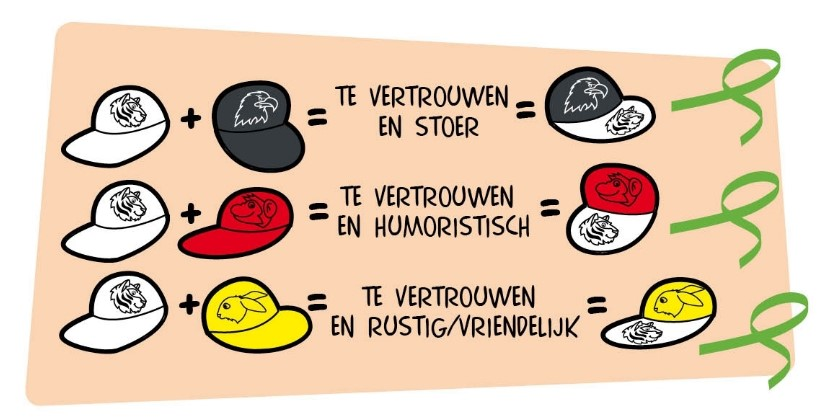 Om te werken aan een positief klimaat wordt er indien nodig, dagelijks teruggekomen op afspraken die passen bij de Kanjertraining. Daarnaast wordt er wekelijks een les gegeven uit de methode. Daarnaast is er een kanjer coördinator, Edgar van Dijk, aangesteld die regelmatig de methode levend houdt door het delen van informatie, bijvoorbeeld in een vergadering. Daarnaast zorgt de kanjer coördinator samen met het MT voor ontwikkeling en borging van de methode.Passend bij de methode heeft Het Vogelnest eigen huisregels (bijlage 1) die aan het begin van het jaar in elk groep worden besproken. Deze regels hangen zichtbaar in de klas. Signalen van pestenHet tijdig signaleren is belangrijk om pesten effectief aan te kunnen pakken. De leerkracht zelf is het belangrijkste instrument om pesten te signaleren. De signalen om het pesten te kunnen herkennen zijn ondergebracht in bijlage 2. Daarnaast maakt Het Vogelnest gebruik van diverse lijsten om stelselmatig de sociale situatie van de groep in kaart waarbij de leerkrachten mogelijke problemen tussen kinderen tijdig kan signaleren. Dit helpt op het pesten beter en sneller aan te pakken.Het afname rooster voor de lijsten voor leerkrachten, ouders en leerlingen is opgenomen in bijlage 3. Ouders en leerlingen worden op deze manier betrokken bij de sociale en emotionele ontwikkeling. Daarnaast kunnen ze zich op andere momenten richten tot de (eigen) leerkracht, intern begeleider of directie. Ook de vertrouwenspersonen, Edgar van Dijk en Annelies van Rijn kunnen hierbij helpen. Ouders hebben een signaalfunctie en zijn partner van de school in de ontwikkeling en welbevinden van hun kind.Afspraken die gemaakt worden omtrent het pestenHet Vogelnest vindt het in pestsituaties niet zinvol kinderen te bestempelen als dader, slachtoffer, helper of omstander. Om tot een oplossing te komen die de betrokkenen recht doet, is het zinvoller alle typen kinderen iets te leren. De één moet leren geen grensoverschrijdend gedrag te vertonen, de ander moet leren duidelijk te zijn en zijn of haar grenzen aan te geven. Dit kunnen deze kinderen bij uitstek van elkaar leren! Kinderen hebben recht daarin te worden begeleid en te worden opgevoed. Ouders hebben die opvoedingsplicht evenals leerkrachten. Mocht het pesten/agressief gedrag structureel zijn, wat betekent dat iemandZich herhaaldelijk agressief gedragen naar schoolgenotenZich herhaaldelijk agressief gedragen naar personeelZeer storend gedrag vertonen in de klas en in de school(n.b. agressief gedrag kan zowel verbaal als lichamelijk zijn)
Waarbij onder agressief gedrag wordt verstaan:
Verbaal: schelden – schreeuwen
Non-verbaal: slaan – schoppen – spugen – met voorwerpen gooienEn onder storend gedrag wordt verstaan:
Gemaakte afspraken in de klas en of de school herhaaldelijk negeren, hierin niet gecorrigeerd kunnen worden en brutaal zijn naar de leerkrachten.
Niet naar de leerkracht toe gaan als hier om gevraagd wordt, weglopen uit de school of van het plein.Dan gaan we over naar de onderstaande aanpak van pestgedrag.Aanpak van pestgedragEr volgt een gesprek met alle betrokken partijen. Tijdens dit gesprek wordt er nagegaan wat de oorzaak is van het (pest)gedrag. Daarnaast wordt er onderzocht welke basishouding mogelijk negatief bijdraagt tot het conflict. Is er een aandeel in de groep die het pestgedrag in stand houdt? En wat moet er gebeuren om alles om te buigen?Daarnaast worden ouders worden ingelicht waarbij het gesprek wordt vastgelegd in parnassys.Mocht het pesten niet stoppen dan worden alle partijen op de hoogte gesteld door de leerkracht. Dan wordt er nogmaals bekeken of de problematiek opgelost kan worden. Samen met de leerlingen en ouders/ verzorgers kan de leerkracht een gedragshandelingsplan opstellen met behulp van de Kanjertraining.  Dit gaat in overleg met de IB-er. Het team wordt hiervan op de hoogte gesteld.Bij langdurig wangedrag kan de IB-er, in overleg met de leerkracht, team en ouders, besluiten om externe hulp in te schakelen. In deze periode vinden ook vervolggesprekken plaats. 
Naast het bespreken van de te ondernemen interventies met de betrokken ouders ook belangrijk afspraken te maken over de beoogde resultaten. Door te monitoren en te evalueren wordt ook helder wanneer de school in handelingsverlegenheid is en er een einde komt aan de reëel te ondernemen interventies. De IB-er kan adviezen geven richting ouders/ verzorgers over welke externe organisaties de leerling kunnen helpen bij zijn gedragsproblemen.Zorgvuldige en duidelijke communicatie met betrokken partijen en verslaglegging in Parnassys is van groot belang. Wanneer het gedrag dusdanige proporties aanneemt dat de veiligheid en het welbevinden van anderen in het gedrang komt, kan de directie overgaan tot schorsing en in het uiterste geval verwijdering van school. In alle gevallen van schorsing/ verwijdering worden de volgende partijen ingeschakeld: de ouders, het team, de leerplichtambtenaar en de algemeen directeur van Stichting Klasse.Voor meer informatie verwijzen we graag naar het beleid van Stichting Klasse: beleid toelaten en verwijderen van leerlingenOnline pesten en meidenvenijnOnline pesten is meer anoniem dan andere vormen van pesten waardoor het verder kan gaan. Bij sprake van onlinepesten hanteert Het Vogelnest het protocol ook. Binnen de Kanjertraining kunnen er gerichte lessen worden geven op dit onderwerp.Het onderlinge pestgedrag van meisjes speelt zich meestal onder de oppervlakte en daardoor is het lastig aan te pakken. Ook de meisjes zelf snappen vaak niet wat hun eigen gedrag bij de ander teweegbrengt. De kanjertraining biedt hierop gerichte lessen onder de naam ‘Meidenvenijn’. KanjertrainingVoor meer informatie over de werkwijze van de kanjertraining verwijzen we graag naar het omgangs- gedragsprotocol van de kanjertraining.Bijlage 1. Huisregels Het VogelnestOp tijd startenSchool is een sociaal gebeuren. Daarom willen we graag de dag gezamenlijk starten en afronden aan het eind van de dag. Het is daarom belangrijk dat je 's ochtends om 8.30 uur en 's middags om 13.00 uur in de klas bent.Elkaar 's ochtends begroetenWe vinden het belangrijk dat iedere leerling zich gezien voelt. 's Ochtends staat de leerkracht bij de klassendeur of zit in de kring om alle leerlingen individueel te begroeten door iedere leerling een hand te geven en goedemorgen te wensen. Op deze wijze hebben leerling en leerkracht even persoonlijk contact.Zuinig op onze spullenHet is vervelend als je niet direct met de klas mee kunt doen als je je spullen niet bij je hebt. Zorg er daarom voor dat je alles bij je hebt wat nodig is: bijvoorbeeld gymspullen en huiswerk.Tussendoortje in de pauzeVoor in de pauze mag je een gezond tussendoortje en drinken meenemen. Op woensdag is het fruitdag.Gang en toiletLoop rustig in de gang en houd de gang netjes. Denk eraan dat je je jas netjes aan de kapstok hangt, zodat niemand er overheen kan vallen.Houd het toilet netjes, trek door na gebruik, was je handen en doe de deur dicht.SchoolpleinOm ongelukken te voorkomen, lopen we op het schoolplein. Dus bijvoorbeeld niet fietsen of steppen.Omgaan met elkaarWe respecteren elkaar en staan elkaar netjes te woord. We accepteren iedereen zoals hij is.Bijlage 2. Signalen van pestenWe kunnen de signalen onderverdelen in signalen bij het kind dat gepest wordt, de pester, en de groep waarin gepest wordt.Signalen bij een kind dat gepest wordt:spullen die ‘kapot’ gaan;het lijkt geen vrienden te hebben, het is vaak alleen;het wordt als laatste gekozen;het wordt nooit uitgenodigd voor een verjaardag, het kind wil zijn verjaardag niet vieren of andere kinderen gaan niet in op de uitnodiging om op zijn verjaardagsfeestje te komen;geen zin om naar school te gaan;het verliezen van belangstelling voor schoolse taken en/of verminderde schoolresultaten;het probeert dicht bij de leerkracht te blijven;het ziet er bang, neerslachtig en huilerig uit, is angstig en onzekerhet vertoont overdreven, clownesk gedraghet vertoont afkoopgedrag met behulp van geld en/of snoep of door het maken van huiswerk voor anderen;het gaat niet graag meer naar buitenschoolse activiteiten.Andere kinderen uit de klas kunnen ook signalen geven dat een kind gepest wordt. Ze vertellen bijvoorbeeld dat een kind zit te huilen, niet mee mag doen of altijd alleen staat in de pauze.
 
Signalen bij een kind dat pest:het heeft opvallend positief zelfbeeld;het heeft weinig invoelingsvermogen en is tegendraads;het heeft een vaste groep vrienden;het roddelt vaak en zegt lelijke dingen over andere kinderen;het is opvallend agressief.Signalen bij een groep waarin gepest wordt:een ongrijpbare groep en/of slechte sfeer;een slechte motivatie;weinig hulp aan elkaar;veel onderlinge concurrentie;het kind uit de groep vertelt niet meer zo veel over school en het gaat met minder plezier naar school;het loopt met onvrede over het spelen op het plein rond;het wil niet meer naar school worden gebracht of juist wel terwijl het niet bij de leeftijd past;het is bang geworden om zich bij de groep te voegen;het kind vertelt verhalen over grapjes die met klasgenoten uitgehaald zijn.Bijlage 3. Afname rooster Kanvas lijstenWat?Wie?Wanneer?LeerlingenvragenlijstGroep 5 t/m 82 x per jaar NovemberAprilSociogramGroep 3 t/m 82x per jaarNovemberAprilSociale veiligheidslijstGroep 6 t/m 82x per jaarNovemberApril DocentenlijstGroep 3 t/m 8Groep 1/2!?2x per jaarNovemberAprilOuderlijstGroep 3 t/m 81x per jaarNovember voorafgaand aan de seo gesprekkenOuderlessenGroep 1 t/m 82x per jaarNovemberApril OuderdoebladenGroep 1 t/m 8Ambitie 2020-2021